 คำสั่งองค์การบริหารส่วนตำบลบางพลับที่  ๐๒๑ / ๒๕๖๗เรื่อง แต่งตั้งคณะทำงาน/คณะกรรมการ เพื่อสนับสนุนการประเมินคุณธรรมและความโปร่งใสในการดำเนินงานขององค์การบริหารส่วนตำบลบางพลับ----------------------------------		ตามที่คณะรัฐมนตรี ในการประชุมเมื่อวันที่ ๒๓ มกราคม ๒๕๖๑ ได้มีมติเห็นชอบให้หน่วยงานภาครัฐทุกหน่วยงานให้ความร่วมมือและเข้าร่วมการประเมินคุณธรรมและความโปร่งใสในการดำเนินงานของหน่วยงานภาครัฐ ในปีงบประมาณ ๒๕๖๑-๒๕๖๔ โดยใช้เป็นแนวทางและเครื่องมือการประเมินตามที่สำนักงาน ป.ป.ช. กำหนดประกอบกับแผนแม่บทภายใต้ยุทธศาสตร์ชาติ ประเด็นการต่อต้านการทุจริตและประพฤติมิชอบ( พ.ศ.๒๕๖๑-๒๕๘๐) ได้กำหนดให้การประเมินคุณธรรมและความโปร่งใสในการดำเนินงานของหน่วยงานภาครัฐเป็นหนึ่งในตัวชี้วัดของแผนย่อยการป้องกันการทุจริตและประพฤติมิชอบโดยระยะแรกได้กำหนดให้ภายใน ปี พ.ศ.๒๕๖๕ หน่วยงานที่เข้าร่วมการประเมินคุณธรรมและความโปร่งใสในการดำเนินงานของหน่วยงานภาครัฐ จำนวนไม่น้อยกว่าร้อยละ ๘๐ จะต้องได้คะแนน ๘๕ คะแนน ขึ้นไป นั้น		องค์การบริหารส่วนตำบลบางพลับ  จึงเห็นความสำคัญของการประเมินฯ ดังกล่าว เปรียบเสมือนเครื่องมือตรวจสุขภาพองค์กรประจำปี เพื่อให้ทราบถึงสถานะและปัญหาการดำเนินงานด้านคุณธรรมและความโปร่งใสขององค์กร  ซึ่งจะช่วยให้สามารถนำไปใช้ปรับปรุงพัฒนาองค์กรให้มีประสิทธิภาพในการปฏิบัติงาน การให้บริการสามารถอำนวยความสะดวก  และตอบสนองต่อประชาชนได้ดียิ่งขึ้น ซึ่งสอดคล้องกับนโยบายกระทรวงมหาดไทย กรมส่งเสริมการปกครองส่วนท้องถิน และจังหวัด จึงแต่งตั้งคณะทำงาน/คณะกรรมการ เพื่อสนับสนุนการประเมินคุณธรรมและความโปร่งใสในการดำเนินงานขององค์การบริหารส่วนตำบลบางพลับ โดยมีองค์ประกอบ คณะทำงาน/คณะกรรมการ และมีอำนาจหน้าที่ ดังนี้		องค์ประกอบนายกองค์การบริหารส่วนตำบลบางพลับ		ประธานคณะทำงานรองนายกองค์การบริหารส่วนตำบลบางพลับ		รองประธานคณะทำงานรองนายกองค์การบริหารส่วนตำบลบางพลับ		รองประธานคณะทำงานปลัดองค์การบริหารส่วนตำบลบางพลับ			คณะทำงานผู้อำนวยการกองช่าง					คณะทำงานผู้อำนวยการกองคลัง					คณะทำงานผู้อำนวยการกองสาธารณสุขและสิ่งแวดล้อม		คณะทำงานผู้อำนวยการกองการศึกษา ศาสนาและวัฒนธรรม	คณะทำงานหัวหน้าสำนักปลัด					คณะทำงานและเลขานุการนักทรัพยากรบุคคล					ผู้ช่วยเลขานุการนิติกร						ผู้ช่วยเลขานุการ-๒-                    อำนาจและหน้าที่วิเคราะห์ผลการประเมิน ITA ในปีงบประมาณที่ผ่านมา เพื่อพิจารณาหาจุดบกพร่อง และและแนวทางการแก้ไข และพัฒนาผลคะแรรการประเมิน ITAศึกษากรอบแนวทางการประเมิน ITA ประจำปีงบประมาณ และปฏิทินการประเมิน ITA เพื่อนำมากำหนดนโยบาย/มาตรการ รวมทั้งแผนงานเพื่อยกระดับการดำเนินงานขององค์กรปกครองส่วนท้องถิ่นดำเนินการกำกับดูแลและติดตามการดำเนินงานตามมาตรการ/แผนงานการยกระดับผลคะแนนการประเมิน ITA ประจำปีงบประมาณ ดังนี้			๓.๑ ก่อนการประเมิน เพื่อเตรียมความพร้อมในการประเมิน			๓.๒ ระหว่างการประเมิน เพื่อติดตาม/แก้ไขปัญหาที่เกี่ยวข้องกับการประเมิน			๓.๓ หลังการประเมิน เพื่อสรุปผลพร้อมทั้งปัญหาและอุปสรรคในการดำเนินงานขององค์กรปกครองส่วนท้องถิ่น			๓.๔ ประกาศผลคะแนน ITA อย่างเป็นทางการ เพื่อวิเคราะห์ข้อบกพร่องและกำหนดแนวทาง/แผนงานเพื่อพัฒนา/รักษาระดับผลคะแนนการประเมิน ITA ในปีงบประมาณต่อไป		๔. มอบหมายหน่วยงานและบุคลากรดำเนินการสนับสนุนการประเมิน ITA ขององค์กรปกครองส่วนท้องถิ่น ตามกรอบเวลาปฏิทินที่สำนักงาน ป.ป.ช. กำหนด		๕. เปิดเผยผลการดำเนินการของคณะทำงาน/คณะกรรมการฯ ผ่านเว็บไซต์ขององค์กรปกครองส่วนท้องถิ่น		๖. ดำเนินการอื่นใดตามที่คณะทำงาน/คณะกรรมการฯ มอบหมาย		ทั้งนี้  ตั้งแต่บัดนี้เป็นต้นไป				สั่ง  ณ  วันที่  ๑๙  เดือนมกราคม  พ.ศ.๒๕๖๗  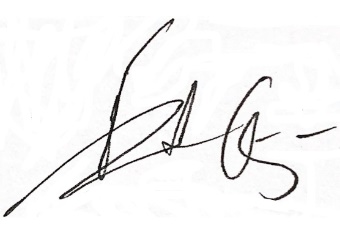 						   (นายชาตรี  แย้มบางยาง)					    นายกองค์การบริหารส่วนตำบลบางพลับ